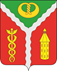 СОВЕТ НАРОДНЫХ ДЕПУТАТОВГОРОДСКОГО ПОСЕЛЕНИЯ ГОРОД КАЛАЧКАЛАЧЕЕВСКОГО МУНИЦИПАЛЬНОГО РАЙОНАВОРОНЕЖСКОЙ ОБЛАСТИРЕШЕНИЕот " 27 " июля 2018 г.                                                                                             № 350О пенсиях за выслугу лет лицам, замещавшим должности муниципальной службы в органах местного самоуправления городского поселения город Калач Калачеевского муниципального района Воронежской областиВ соответствии с Федеральным законом от 02.03.2007 г. № 25 – ФЗ «О муниципальной службе в Российской Федерации», Федеральным законом от 28.12.2013 г. № 400 – ФЗ «О страховых пенсиях», Законом Воронежской области от 28.12.2007 г. № 175 – ОЗ «О муниципальной службе в Воронежской области», Уставом городского поселения город Калач Калачеевского муниципального района Воронежской области, Совет народных депутатовР Е Ш И Л :1. Утвердить Положение о пенсиях за выслугу лет лицам, замещавшим должности муниципальной службы в органах местного самоуправления городского  поселения  город Калач Калачеевского муниципального района Воронежской области согласно приложению № 1.2. Определить уполномоченным органом, осуществляющим назначение и выплату пенсии за выслугу лет администрацию городского  поселения  город Калач Калачеевского муниципального района.3. Администрации городского поселения город Калач Калачеевского муниципального района ежегодно предусматривать при формировании бюджета городского поселения город Калач на соответствующий финансовый год и плановый период расходы на выплату пенсий за выслугу лет в соответствии с настоящим решением.4. Признать утратившим силу решения Совета народных депутатов городского  поселения город Калач:- от 09.03.2011 г. № 194 «Об утверждении Положения «О пенсиях за выслугу лет лицам, замещавшим должности муниципальной службы городского поселения город Калач Калачеевского муниципального района Воронежской области»;- от 12.08.2015 №123 «О внесении изменений в решение Совета народных депутатов городского поселения город Калач от 09 марта 2011 года № 194 «Об утверждении Положения «О пенсиях за выслугу лет лицам, замещающим должности муниципальной службы городского поселения город Калач Калачеевского муниципального  района Воронежской области»;-от 28.10.2016 г №208 «О внесении изменений в решение Совета народных депутатов городского поселения город Калач от 09.03.2011 г. №194 «Об утверждении Положения «О пенсиях за выслугу лет лицам, замещающим должности муниципальной службы городского поселения город Калач Калачеевского муниципального района Воронежской области» (в редакции решения от 12.08.2015 г.)»;- от 23.12.2016 №231 «О внесении изменений в решение Совета народных депутатов городского поселения город Калач от 09.03.2011 года №194 «Об утверждении Положения «О пенсиях за выслугу лет лицам, замещавшим должности муниципальной службы городского поселения город Калач Калачеевского муниципального района Воронежской области» (в редакции решений от 12.08.2015 г. №123, 28.10.2016 г. №208)»5. Опубликовать настоящее решение в Вестнике муниципальных правовых актов городского поселения город Калач Калачеевского муниципального района Воронежской области.Глава городского поселениягород Калач                                                                                           А.А. ТрощенкоПриложение № 1к решению Совета народных депутатовгородского поселения город Калачот « 27 » июля 2018 года № 350ПОЛОЖЕНИЕО ПЕНСИЯХ ЗА ВЫСЛУГУ ЛЕТ ЛИЦАМ, ЗАМЕЩАВШИМ ДОЛЖНОСТИ МУНИЦИПАЛЬНОЙ СЛУЖБЫ В ОРГАНАХ МЕСТНОГО САМОУПРАВЛЕНИЯ ГОРОДСКОГО  ПОСЕЛЕНИЯ ГОРОД КАЛАЧ КАЛАЧЕЕВСКОГО МУНИЦИПАЛЬНОГО РАЙОНАВОРОНЕЖСКОЙ ОБЛАСТИ1. Общие положения1.1. Настоящее Положение о пенсиях за выслугу лет лицам, замещавшим должности муниципальной службы в органах местного самоуправления Городского  поселения город Калач (далее - Положение) регламентирует в соответствии с Законом Воронежской области от 28.12.2007 №175-ОЗ «О муниципальной службе в Воронежской области», Федеральным законом от 28.12.2013 №400-ФЗ «О страховых пенсиях» основания, порядок назначения, выплаты, индексации и перерасчета, приостановления и возобновления, прекращения и восстановления пенсии за выслугу лет лицам, замещавшим должности муниципальной службы в органах местного самоуправления городского  поселения  город Калач Калачеевского муниципального района Воронежской области.  1.2. В Положении используются следующие основные понятия:- пенсия за выслугу лет - ежемесячная денежная выплата, право на получение которой определяется в соответствии с условиями и нормами, установленными Положением, и которая предоставляется лицам, замещавшим должности муниципальной службы в органах местного самоуправления городского  поселения город Калач, в целях компенсации им заработка, утраченного в связи с прекращением муниципальной службы при достижении установленной Положением выслуги лет при выходе на страховую пенсию по старости (инвалидности) либо на пенсию, назначаемую в соответствии со статьей 32 Закона Российской Федерации от 19.04.1991 №1032-1 «О занятости населения в Российской Федерации»;- лица, имеющие право на пенсию за выслугу лет – лица, замещавшие должности муниципальной службы в органах местного самоуправления городского  поселения город Калач в соответствии с Законом Воронежской области «О муниципальной службе в Воронежской области»;- стаж муниципальной службы - суммарная продолжительность периодов осуществления муниципальной службы и иной деятельности на день увольнения с муниципальной службы в органах местного самоуправления городского  поселения город Калач Калачеевского муниципального района Воронежской области, учитываемая при определении права на пенсию за выслугу лет и при исчислении размера этой пенсии;- среднемесячный заработок - денежное содержание, установленное в соответствии с Законом Воронежской области «О муниципальной службе в Воронежской области», и иные выплаты, которые учитываются при исчислении размера пенсии за выслугу лет.2. Финансирование пенсий за выслугу летФинансирование пенсий за выслугу лет производится за счет средств бюджета городского поселения город Калач в соответствии с нормативным правовым актом Совета народных депутатов о бюджете городского поселения город Калач на соответствующий финансовый год.3. Условия назначения пенсии за выслугу лет3.1. Пенсия за выслугу лет назначается лицам, замещавшим должности муниципальной службы в органах местного самоуправления городского поселения город Калач, при условии наличия стажа муниципальной службы, продолжительность которого для назначения пенсии за выслугу лет в соответствующем году определяется согласно приложению к Федеральному закону от 15.12.2001 г. № 166-ФЗ «О государственном пенсионном обеспечении в Российской Федерации», и освобождения от замещаемой должности не ранее 24 апреля 1996 года при увольнении с муниципальной службы по одному из следующих оснований:3.1.1. Соглашение сторон трудового договора.3.1.2. Истечение срока трудового договора.3.1.3. Расторжение трудового договора по инициативе муниципального служащего.3.1.4. Сокращение численности или штата работников органа местного самоуправления городского поселения город Калач.3.1.5. Отказ муниципального служащего от продолжения работы в связи с изменением определенных сторонами условий трудового договора.3.1.6. Отказ муниципального служащего от перевода на другую работу, необходимого ему в соответствии с медицинским заключением, выданным в порядке, установленном федеральными законами и иными нормативными правовыми актами Российской Федерации, либо отсутствие у работодателя соответствующей работы.3.1.7. Несоответствие муниципального служащего занимаемой должности или выполняемой работе вследствие недостаточной квалификации, подтвержденной результатами аттестации.3.1.8. Восстановление на работе муниципального служащего, ранее выполнявшего эту работу, по решению суда.3.1.9. Избрание или назначение на государственную должность Российской Федерации, государственную должность субъекта Российской Федерации, муниципальную должность; назначение на должность государственной службы; избрание на оплачиваемую выборную должность в органе профессионального союза, в том числе в выборном органе первичной профсоюзной организации, созданной в органе местного самоуправления, аппарате избирательной комиссии муниципального образования. 3.1.10. Наступление чрезвычайных обстоятельств, препятствующих продолжению трудовых отношений (военные действия, катастрофа, стихийное бедствие, крупная авария, эпидемия и другие чрезвычайные обстоятельства), если данное обстоятельство признано чрезвычайным решением Президента Российской Федерации или органа государственной власти Воронежской области.3.1.11. Наличие заболевания, препятствующего прохождению муниципальной службы и подтвержденного заключением медицинской организации.3.1.12. Признание муниципального служащего:- недееспособным или ограниченно дееспособным решением суда, вступившим в законную силу;- полностью неспособным к трудовой деятельности в соответствии с медицинским заключением, выданным в порядке, установленном федеральными законами и иными нормативными правовыми актами Российской Федерации.3.1.13. Достижение муниципальным служащим предельного возраста, установленного для замещения должности муниципальной службы;3.1.14. Упразднение органа местного самоуправления. 3.2. Лица, уволенные с муниципальной службы по основаниям, предусмотренным подпунктами 3.1.1, 3.1.2, 3.1.3, 3.1.5, 3.1.7, 3.1.13 пункта 3.1 Положения, имеют право на пенсию за выслугу лет, если они замещали должности муниципальной службы не менее 12 полных месяцев непосредственно перед увольнением.3.3. Лица, уволенные с муниципальной службы по основаниям, предусмотренным подпунктами 3.1.4, 3.1.6, 3.1.8 - 3.1.12, 3.1.14 пункта 3.1 Положения, имеют право на пенсию за выслугу лет, если непосредственно перед увольнением они замещали должности муниципальной службы не менее одного полного месяца, при этом суммарная продолжительность замещения таких должностей составляет не менее 12 полных месяцев.3.4. Пенсия за выслугу лет устанавливается к страховой пенсии по старости (инвалидности), назначенной в соответствии с Федеральным законом «О страховых пенсиях», либо к пенсии, назначаемой в соответствии со статьей 32 Закона Российской Федерации «О занятости населения в Российской Федерации», и выплачивается ежемесячно.3.5. Лицам, имеющим одновременно право на пенсию за выслугу лет в соответствии с Положением, ежемесячное пожизненное содержание, ежемесячную доплату к пенсии (ежемесячному пожизненному содержанию) или дополнительное (пожизненное) ежемесячное материальное обеспечение, назначаемые и финансируемые за счет средств федерального бюджета в соответствии с федеральными законами, актами Президента Российской Федерации и Правительства Российской Федерации, а также на пенсию за выслугу лет (ежемесячную доплату к пенсии, дополнительное материальное обеспечение, иные выплаты), устанавливаемую в соответствии с законодательством субъектов Российской Федерации или актами органов местного самоуправления иных муниципальных образований, назначается пенсия за выслугу лет в соответствии с Положением или одна из иных указанных выплат по их выбору.4. Средний заработок, из которого исчисляетсяразмер пенсии за выслугу лет4.1. Размер пенсии за выслугу лет лицам, имеющим право на данную пенсию, исчисляется по их выбору, исходя из среднего заработка за последние 12 полных календарных месяцев муниципальной службы, предшествующих дню ее прекращения либо дню достижения ими возраста, дающего право на страховую пенсию по старости в соответствии с частью 1 статьи 8 и статьями 30 - 33 Федерального закона «О страховых пенсиях» (дававшего право на трудовую пенсию в соответствии с Федеральным законом «О трудовых пенсиях в Российской Федерации») (далее - расчетный период).4.2. Расчет среднемесячного заработка для начисления пенсии за выслугу лет производится исходя из фактически начисленного денежного содержания в расчетном периоде. 4.3. Для определения среднего заработка учитываются следующие выплаты:а) должностной оклад;б) ежемесячные надбавки к должностному окладу:- за классный чин;- за особые условия муниципальной службы;- за выслугу лет на муниципальной службе;- ежемесячная надбавка к должностному окладу гражданам, допущенным к государственной тайне на постоянной основе, устанавливаемая законом Воронежской области в размерах и в порядке, определяемых федеральным законодательством;- за почетное звание РФ;- за проведение правовой экспертизы правовых актов и проектов правовых актов, подготовку и редактирование проектов правовых актов и их визирование в качестве юриста или исполнителя;- за ученую степень.в) ежемесячное денежное поощрение в размере, установленном пунктом 4.6 Положения;г) денежное поощрение по итогам работы за квартал, фактически начисленное в расчетном периоде;д) премии за выполнение особо важных и сложных заданий в сумме не более 3 должностных окладов муниципального служащего с установленными ежемесячными надбавками за расчетный период;е) единовременная выплата при предоставлении ежегодного оплачиваемого отпуска и материальная помощь, выплачиваемые за счет фонда оплаты труда муниципальных служащих.4.4. Кроме выплат, указанных в пункте 4.3 Положения, для определения среднего заработка учитываются также выплаты денежного содержания за время нахождения муниципального служащего в основном и дополнительных оплачиваемых отпусках, приходящееся на расчетный период.4.5. В случаях, когда часть расчетного периода, принятого для исчисления пенсии за выслугу лет, приходится на время до 1 января 2006 года, в расчет среднего заработка включаются премии по результатам работы (кроме единовременных).4.6. Для расчета среднего заработка для исчисления пенсии за выслугу лет учитывается фактически начисленное ежемесячное денежное поощрение за фактически отработанное время в размере, не превышающем при выработке установленной месячной нормы рабочего времени:- для лиц, замещавших высшие должности муниципальной службы,  в размере, установленном в расчетном периоде, но не свыше 4 должностных окладов;- для лиц, замещавших ведущие, старшие и младшие должности замещавших ведущие, старшие и младшие должности муниципальной службы, в размере, установленном в расчетном периоде, но не свыше 3 должностных окладов.4.7. При исчислении среднего заработка из расчетного периода исключаются:- период временной нетрудоспособности;- время нахождения в отпусках без сохранения денежного содержания, по беременности и родам, по уходу за ребенком до достижения им установленного законом возраста;- время исполнения в соответствии с законодательством Российской Федерации должностных обязанностей с сохранением среднего заработка.Начисленные за это время суммы соответствующих пособий и среднего заработка не учитываются в расчете среднего заработка для исчисления пенсии за выслугу лет.4.8. Если расчетный период отработан полностью, то размер среднего заработка для исчисления пенсии за выслугу лет определяется путем деления суммы выплат, предусмотренных пунктами 4.3 и 4.4 Положения, и фактически начисленных в расчетном периоде, на 12.4.9. Если расчетный период отработан не полностью, то размер среднего заработка для исчисления пенсии за выслугу лет определяется путем деления суммы выплат, предусмотренных пунктами 4.3 и 4.4 Положения, начисленных в расчетном периоде, на фактически отработанные в этом периоде рабочие дни и умножается на 21 (среднемесячное число рабочих дней в году). При этом премии за выполнение особо важных и сложных заданий, единовременная выплата при предоставлении ежегодного оплачиваемого отпуска и материальная помощь, выплачиваемые за счет фонда оплаты труда муниципальных служащих, и выплаты денежного содержания за период нахождения муниципального служащего в основном и дополнительных оплачиваемых отпусках учитываются при определении среднего заработка в размере одной двенадцатой каждой из фактически начисленных в расчетном периоде выплат.В случае если расчетный период состоит из временных периодов, указанных в пункте 4.7 Положения, или в расчетном периоде отсутствуют фактически отработанные дни, по выбору муниципального служащего исчисление среднего заработка производится:а) с учетом положений раздела 4 Положения исходя из суммы денежного содержания и других выплат, начисленной за предшествующий период, равный расчетному;б) с применением положения пункта 4.8 Положения исходя из фактически установленного ему денежного содержания в расчетном периоде.4.10. При замещении муниципальным служащим в расчетном периоде должностей муниципальной службы в различных органах местного самоуправления городского  поселения город Калач, Избирательной комиссии исчисление среднего заработка производится исходя из суммированных выплат, включаемых в расчет среднего заработка, начисленных в расчетном периоде в соответствии с замещаемыми должностями муниципальной службы в городском поселении  город Калач. 4.11. Если в расчетном периоде, принимаемом для исчисления среднего заработка, произошло повышение в централизованном порядке должностных окладов либо одной или нескольких иных денежных выплат, входящих в состав денежного содержания муниципальных служащих, замещающих должности муниципальной службы в городском поселении  город Калач, выплаты, включаемые в расчет среднего заработка и начисленные в предшествующий повышению период времени, увеличиваются на коэффициенты повышения.4.12. Расчет среднего заработка для осуществления перерасчета пенсии за выслугу лет, производимого по основаниям, предусмотренным абзацем третьим пункта 9.4 настоящего Положения, осуществляется в порядке, установленном настоящим разделом.5. Размер пенсии за выслугу лет5.1. Лицам, замещавшим должности муниципальной службы в администрации городского  поселения город Калач Калачеевского муниципального района Воронежской области, назначается пенсия за выслугу лет при наличии стажа муниципальной службы не менее стажа, продолжительность которого для назначения пенсии за выслугу лет в соответствующем году определяется согласно приложению к Федеральному закону «О государственном пенсионном обеспечении в Российской Федерации», в размере 45 процентов среднего заработка муниципального служащего за вычетом страховой пенсии по старости (инвалидности), фиксированной выплаты к страховой пенсии и повышенной фиксированной выплаты к страховой пенсии, установленных в соответствии с Федеральным законом «О страховых пенсиях». За каждый полный год стажа муниципальной службы сверх указанного стажа пенсия за выслугу лет увеличивается на 3 процента среднего заработка. При этом общая сумма пенсии за выслугу лет и страховой пенсии по старости (инвалидности), фиксированной выплаты к страховой пенсии и повышений фиксированной выплаты к страховой пенсии не может превышать 75 процентов среднего заработка муниципального служащего.5.2. Размер пенсии за выслугу лет исчисляется исходя из 0,8 среднего заработка, определяемого в соответствии с разделом 4 Положения, с учетом продолжительности стажа муниципальной службы.5.3. При определении размера пенсии за выслугу лет не учитываются суммы повышений фиксированной выплаты к страховой пенсии, приходящиеся на нетрудоспособных членов семьи, в связи с достижением возраста 80 лет или наличием инвалидности I группы, суммы, полагающиеся в связи с валоризацией пенсионных прав в соответствии с Федеральным законом «О трудовых пенсиях в Российской Федерации», размер доли страховой пенсии, установленной и исчисленной в соответствии с Федеральным законом «О страховых пенсиях», а также суммы повышений размеров страховой пенсии по старости и фиксированной выплаты при назначении страховой пенсии по старости впервые (в том числе досрочно) позднее возникновения права на нее, восстановлении выплаты указанной пенсии или назначении указанной пенсии вновь после отказа от получения установленной (в том числе досрочно) страховой пенсии по старости.5.4. Размер пенсии за выслугу лет не может быть ниже размера фиксированной выплаты к страховой пенсии, предусмотренной частью 1 статьи 16 Федерального закона «О страховых пенсиях».6. Стаж муниципальной службы для назначения пенсии за выслугу летСтаж муниципальной службы для назначения пенсии за выслугу лет лицам, замещавшим должности муниципальной службы в органах местного самоуправления городского  поселения город Калач Калачеевского муниципального района Воронежской области, а также для ее перерасчета устанавливается в соответствии с федеральным и областным законодательством.7. Назначение пенсии за выслугу летУстановление пенсии за выслугу лет производится по заявлению лица, имеющего право на данную пенсию, на имя руководителя уполномоченного органа в порядке, предусмотренном настоящим решением. Указанное заявление в том числе может быть направлено по почте или подано в форме электронного документа, порядок оформления которого определяется Правительством Российской Федерации.8. Срок назначения пенсии за выслугу лет8.1. Пенсия за выслугу лет устанавливается с первого числа месяца, в котором лицо, имеющее право на данную пенсию, обратилось за ней, но не ранее чем со дня возникновения права на нее.8.2. Пенсия за выслугу лет устанавливается к страховой пенсии по старости бессрочно, к страховой пенсии по инвалидности – на срок, на который установлена страховая пенсия по инвалидности, к пенсии, назначаемой в соответствии со статьей 32 Закона Российской Федерации «О занятости населения в Российской Федерации», на срок установления указанной пенсии.9. Порядок индексации и перерасчета пенсии за выслугу лет9.1. Пенсия за выслугу лет индексируется при централизованном повышении денежного содержания муниципальных служащих органов местного самоуправления Городского поселения город Калач. Пенсия за выслугу лет индексируется:- при повышении в централизованном порядке должностных окладов, ежемесячных надбавок к должностному окладу за классный чин муниципальных служащих – на индекс их повышения; - при дифференцированном повышении (установлении) в централизованном порядке должностных окладов муниципальных служащих – на средневзвешенный индекс повышения должностных окладов;- при повышении в централизованном порядке одной или нескольких ежемесячных и иных дополнительных выплат – на средневзвешенный индекс их повышения.9.1.1. Перерасчет пенсии за выслугу лет производится по заявлению лица, выплата пенсии за выслугу лет которому была приостановлена, на имя главы администрации городского  поселения город Калач Калачеевского муниципального района Воронежской области в порядке, предусмотренном настоящим решением. Указанное заявление может быть направлено по почте.9.2. Индексация пенсий за выслугу лет производится со дня повышения в централизованном порядке денежного содержания муниципальных служащих органов местного самоуправления городского  поселения город Калач.9.3. Средневзвешенные индексы повышения одной или нескольких иных денежных выплат, входящих в состав денежного содержания муниципальных служащих, замещающих должности муниципальной службы в администрации городского  поселения город Калач, утверждаются нормативным правовым актом администрации городского  поселения город Калач.9.4. Перерасчет пенсии за выслугу лет производится:- при индексации пенсии за выслугу лет в случаях, предусмотренных пунктом 9.1 Положения;- при изменении продолжительности стажа муниципальной службы, с учетом которого определяется размер пенсии за выслугу лет, и (или) замещения должности муниципальной службы в органах местного самоуправления городского поселения город Калач не менее 12 полных месяцев с более высоким должностным окладом.9.5. Порядок индексации и перерасчета пенсий за выслугу лет определяется нормативным правовым актом администрации Городского  поселения город Калач.10. Порядок выплаты пенсии за выслугу летВыплата пенсии за выслугу лет производится администрацией Городского  поселения город Калач в порядке, предусмотренном приложением № 1 к настоящему Положению.11. Приостановление и возобновление выплаты пенсии за выслугу лет11.1. Пенсия за выслугу лет не выплачивается при замещении должности муниципальной службы, муниципальной должности, замещаемой на постоянной основе, государственной должности Российской Федерации, государственной должности субъекта Российской Федерации, в период прохождения государственной службы Российской Федерации, а также в период работы в межгосударственных (межправительственных) органах, созданных с участием Российской Федерации, на должностях, по которым в соответствии с международными договорами Российской Федерации осуществляются установление и выплата пенсий за выслугу лет в порядке и на условиях, которые установлены для федеральных государственных (гражданских) служащих. При последующем увольнении с муниципальной службы или освобождении от указанных должностей выплата пенсии за выслугу лет возобновляется со дня, следующего за днем увольнения с указанной службы или освобождения от указанных должностей гражданина, обратившегося с заявлением о ее возобновлении.11.2. Лицо, получающее пенсию за выслугу лет и назначенное на одну из указанных в пункте 11.1 Положения должностей, обязано в 5-дневный срок сообщить об этом в письменной форме в администрацию городского  поселения город Калач.11.3. Суммы пенсии за выслугу лет, излишне выплаченные лицу вследствие его злоупотребления, возмещаются этим лицом, а в случае его несогласия взыскиваются в судебном порядке.11.4. При последующем освобождении от указанных должностей по заявлению лица, выплата пенсии за выслугу лет которому была приостановлена, выплата пенсии возобновляется на прежних условиях или производится ее перерасчет по основаниям, предусмотренным абзацем третьим пункта 9.4 настоящего Положения.11.5. Порядок и иные основания приостановления и возобновления выплаты пенсии за выслугу лет определяется нормативным правовым актом администрации Городского поселения город Калач.12. Прекращение и восстановление выплаты пенсии за выслугу лет12.1. Выплата пенсии за выслугу лет прекращается лицу, которому в соответствии с законодательством Российской Федерации установлена пенсия за выслугу лет, или ежемесячное пожизненное содержание, или установлено дополнительное пожизненное ежемесячное материальное обеспечение, со дня его назначения (установления).12.2. Лицо, которому назначены указанные выплаты, в 5-дневный срок сообщает об этом в администрацию городского поселения город Калач.12.3. Выплата пенсии за выслугу лет восстанавливается при изменении обстоятельств, препятствующих выплате данной пенсии.12.4. Лицам, у которых выплата пенсии за выслугу лет, установленная в соответствии с Положением, была прекращена в связи с прекращением выплаты страховой пенсии по инвалидности, пенсии, назначаемой в соответствии со статьей 32 Закона Российской Федерации «О занятости населения в Российской Федерации», при установлении страховой пенсии по старости уполномоченным органом, осуществляющим выплату пенсии за выслугу лет, производится восстановление пенсии за выслугу лет со дня установления страховой пенсии по старости.При восстановлении выплаты пенсии за выслугу лет право на нее не пересматривается. По желанию указанных граждан пенсия за выслугу лет им может быть установлена заново в порядке, предусмотренном Положением.12.5. В случае смерти лица, получавшего пенсию за выслугу лет, ее выплата прекращается администрацией городского поселения город Калач с первого числа месяца, следующего за тем, в котором наступила смерть этого лица.12.6. Порядок и иные основания прекращения и восстановления выплаты пенсии за выслугу лет определяется нормативным правовым актом администрации городского  поселения город Калач.Порядокназначения и выплаты пенсии за выслугу лет и доплаты к пенсии по старости (инвалидности)Общие положения1.1. Настоящий Порядок назначения и выплаты пенсии за выслугу лет и доплаты к пенсии (далее - Порядок) определяет порядок назначения и выплаты:- пенсии за выслугу лет лицам, замещавшим должности муниципальной службы в органах местного самоуправления Городского поселения город Калач Калачеевского муниципального района Воронежской области (далее - пенсия за выслугу лет);- доплаты к страховой пенсии по старости (инвалидности), либо к пенсии, назначенной в соответствии со статьей 32 Закона Российской Федерации «О занятости населения в Российской Федерации» (далее - доплата к пенсии).1.2. Лицо, имеющее право на пенсию за выслугу лет (доплату к пенсии), может обращаться с просьбой о назначении пенсии за выслугу лет (доплаты к пенсии) в любое время после возникновения права на нее без ограничения каким-либо сроком в порядке, определенном Положением.2. Порядок оформления документов для назначения доплаты к пенсии2.1. Для назначения доплаты к пенсии оформляются следующие документы:1) заявление о назначении пенсии за выслугу лет (доплаты к пенсии) (Приложение № 1 к настоящему Порядку); 2) справка о размере среднемесячного заработка (месячного денежного содержания) (Приложение № 2 к настоящему Порядку);3) справка о стаже муниципальной службы (Приложение № 3 к настоящему порядку);4) копия документа (распоряжения, приказа) об увольнении;5) справка о размере страховой пенсии по старости (инвалидности) и сроке ее назначения из органа, назначающего и выплачивающего страховую пенсию по старости (инвалидности);6) копия трудовой книжки;7) копия военного билета (для уволенных в запас);8) копии страниц паспорта лица, обращающегося за назначением пенсии за выслугу лет (доплаты к пенсии), удостоверяющих личность и место регистрации;9) копия страхового свидетельства государственного пенсионного страхования;10) иные документы для подтверждения права на назначение доплаты к пенсии (при необходимости).2.2. Подготовка документов для назначения пенсии за выслугу лет (доплаты к пенсии), указанных в подпунктах 2,3,4 пункта 2.1 настоящего Порядка и передача их в комиссию по рассмотрению документов для назначения пенсии за выслугу лет и доплаты к пенсии осуществляется специалистами, на которых возложено ведение кадровой работы в органах местного самоуправления городского  поселения город Калач Калачеевского муниципального района Воронежской области в течение пяти рабочих дней со дня обращения лица, имеющего право на пенсию за выслугу лет (доплату к пенсии), с заявлением о назначении пенсии за выслугу лет (доплаты к пенсии).2.3. Заявление о назначении пенсии за выслугу лет (доплаты к пенсии) на имя главы городского поселения город Калач подает лицо, имеющее право на пенсию за выслугу лет (доплату к пенсии).2.4. Справка о размере среднемесячного заработка (месячного денежного содержания) заверяется подписью руководителя органа местного самоуправления, главного бухгалтера и печатью органа местного самоуправления.2.4.1. Расчет среднемесячного заработка, включаемый в справку о размере среднемесячного заработка для исчисления пенсии за выслугу лет производится в соответствии с Разделом 4 Положения о пенсиях за выслугу лет лицам, замещавшим должности муниципальной службы в органах местного самоуправления городского  поселения город Калач Калачеевского муниципального района Воронежской области, утвержденного решением Совета народных депутатов Городского  поселения город Калач Калачеевского муниципального района Воронежской области от 27 августа 2015 г. № 246.Формы справок приводятся в Приложении № 2 к настоящему Порядку.2.5. Копия документа (распоряжения, приказа) об увольнении, прекращении полномочий, справка о стаже муниципальной службы заверяются руководителем органа местного самоуправления городского  поселения город Калач Калачеевского муниципального района Воронежской области, в установленном порядке.2.6. Справка о размере страховой пенсии по старости (инвалидности) и сроке ее назначения из органа, назначающего и выплачивающего страховую пенсию по старости (инвалидности) запрашивается лицом, имеющим право на пенсию за выслугу лет (доплату к пенсии) и представляется специалисту администрации, ответственному за ведение кадровой работы в органах местного самоуправления Городского  поселения город Калач Калачеевского муниципального района Воронежской области.2.7. Заявление о назначении пенсии за выслугу лет (доплаты к пенсии) вместе с документами, указанными в подпунктах 5-9 пункта 2.1 настоящего Порядка, предоставляются лицом, имеющим право на пенсию за выслугу лет (доплату к пенсии) в администрацию городского  поселения город Калач Калачеевского муниципального района Воронежской области, где на каждого получателя пенсии за выслугу лет (доплаты к пенсии) формируется пенсионное дело.2.8. Днем обращения за назначением пенсии за выслугу лет (доплаты к пенсии) считается дата представления в администрацию городского поселения город Калач Калачеевского муниципального района Воронежской области заявления о назначении пенсии за выслугу лет (доплаты к пенсии) вместе с документами, указанными в подпунктах 5-9 пункта 2.1 настоящего Порядка.2.9. Справка о стаже муниципальной службы до рассмотрения на заседании Комиссии по рассмотрению документов для назначения пенсии за выслугу лет и доплаты к пенсии (далее - Комиссия) предварительно рассматривается комиссией по определению стажа муниципальной службы.Работа Комиссии осуществляется в соответствии с положением согласно приложению № 2 к Положению.Выписка из протокола заседания комиссии по определению стажа муниципальной службы подписывается ее председателем и секретарем и представляется в течение пяти рабочих дней после заседания комиссии в администрацию.2.10. Рассмотрение документов для назначения пенсии за выслугу лет (доплаты к пенсии) производится Комиссией.3. Порядок назначения пенсии за выслугу лет (доплаты к пенсии).3.1. Документы для назначения пенсии за выслугу лет (доплаты к пенсии) рассматриваются на заседании Комиссии. По результатам рассмотрения Комиссия принимает решение (Приложение № 4 к настоящему Порядку).3.2. Пенсия за выслугу лет (доплата к пенсии) назначается распоряжением администрации городского поселения город Калач Калачеевского муниципального района Воронежской области на основании решения Комиссии.3.3. Подготовка проекта распоряжения администрации городского поселения город Калач Калачеевского муниципального района Воронежской области о назначении пенсии за выслугу лет (доплаты к пенсии) осуществляется специалистом администрации, ответственным за ведение кадровой работы администрации Городского  поселения город Калач Калачеевского муниципального района Воронежской области.3.4. Расчет размера пенсии за выслугу лет (доплаты к пенсии) оформляется бухгалтером, оформляется на бланке администрации и подписывается главным бухгалтером администрации.3.5. На основании распоряжения местной администрации о назначении пенсии за выслугу лет (доплаты к пенсии) специалист местной администрации, ответственный за ведение кадровой работы в администрации Городского  поселения город Калач Калачеевского муниципального района Воронежской области в десятидневный срок в письменной форме сообщает лицу, обратившемуся за пенсией за выслугу лет (доплатой к пенсии) о назначении пенсии за выслугу лет (доплаты к пенсии), размере пенсии за выслугу лет (доплаты к пенсии) либо об отказе в назначении пенсии за выслугу лет (доплаты к пенсии) (Приложение 5 к настоящему Порядку).4. Порядок выплаты пенсии за выслугу лет (доплаты к пенсии).4.1. На каждого получателя пенсии за выслугу лет (доплаты к пенсии) специалистом администрации, ответственным за ведение кадровой работы, ведется пенсионное дело, которое хранится в администрации.4.2. Выплата пенсии за выслугу лет (доплаты к пенсии) производится администрацией в установленном порядке путем перечисления на банковский счет получателя, открытый в банковских учреждениях Российской Федерации.4.3. Вопросы, связанные с назначением и выплатой пенсии за выслугу лет (доплаты к пенсии), не урегулированные настоящим Порядком, разрешаются применительно к правилам назначения и выплаты страховых пенсий.5. Перерасчет пенсии за выслугу лет5.1. Перерасчет размера пенсии за выслугу лет (доплаты к пенсии) производится бухгалтером местной администрации:- в соответствии с постановлением администрации городского  поселения город Калач Калачеевского муниципального района Воронежской области о проведении индексации;- по заявлению лица, которому была назначена пенсия за выслугу лет (доплата к пенсии), после освобождения его от замещаемой должности, в соответствии с настоящим Порядком, при изменении продолжительности стажа муниципальной службы, с учетом которого определялся размер пенсии за выслугу лет (доплаты к пенсии) и (или) замещении муниципальной должности (должности муниципальной службы) в органах местного самоуправления Городского  поселения город Калач Калачеевского муниципального района Воронежской области не менее 12 полных месяцев с более высоким должностным окладом.5.2. Получатели пенсии за выслугу лет (доплаты к пенсии) письменно уведомляются о результате произведенного перерасчета размера пенсии за выслугу лет (доплаты к пенсии) при проведении индексации или изменении продолжительности стажа муниципальной службы (Приложение № 6 к настоящему Порядку).5.3. Выплата пенсии за выслугу лет (доплаты к пенсии) в новом размере производится со дня, установленного в правовом акте администрации.5.4. Администрация запрашивает сведения:- в органах, производящих назначение и выплату страховых пенсий, о размере страховой пенсии по старости (инвалидности) лиц, которым выплачивается пенсия за выслугу лет (доплата к пенсии);- ежемесячно в органах ЗАГС по соответствующим записям актов гражданского состояния либо в органах Федеральной миграционной службы Российской Федерации.6. Порядок приостановления, возобновления, прекращенияи восстановления доплаты к пенсии6.1. Выплата пенсии за выслугу лет (доплаты к пенсии) приостанавливается с первого числа месяца, следующего за месяцем наступления события, являющегося основанием для приостановления выплаты пенсии за выслугу лет (доплаты к пенсии), на основании распоряжения администрации:1) при непредставлении в установленные сроки сведений о размере страховой пенсии по старости (инвалидности):- органами Пенсионного фонда Российской Федерации в случае отсутствия письменного согласия лица, которому назначена доплата к пенсии, на обработку персональных данных органами Пенсионного фонда Российской Федерации;2) при замещении лицом, получающим пенсию за выслугу лет (доплату к пенсии) должности муниципальной службы, муниципальной должности, замещаемой на постоянной основе, государственной должности Российской Федерации, государственной должности субъекта Российской Федерации, в период прохождения государственной службы Российской Федерации, а также в период работы в межгосударственных (межправительственных) органах, созданных с участием Российской Федерации, на должностях, по которым в соответствии с международными договорами Российской Федерации осуществляются назначение и выплата пенсий за выслугу лет в порядке и на условиях, которые установлены для федеральных государственных (гражданских) служащих. Лица, получающие пенсию за выслугу лет (доплату к пенсии), в пятидневный срок представляют информацию в администрацию о замещении данных должностей (Приложение № 7 к настоящему Порядку);3) при приостановлении выплаты страховой пенсии по старости (инвалидности), страховой пенсии по старости, назначенной досрочно в соответствии со статьей 32 Закона Российской Федерации «О занятости населения в Российской Федерации».6.2. Выплата пенсии за выслугу лет (доплаты к пенсии) возобновляется администрацией на основании распоряжения по заявлению лица, получавшего пенсию за выслугу лет (доплату к пенсии) (приложение № 8 к настоящему Порядку), на имя главы Городского  поселения город Калач о возобновлении выплаты доплаты к пенсии при представлении заверенных копий документов, подтверждающих изменение условий, препятствующих выплате доплаты к пенсии, в том числе:- справки о возобновлении выплаты страховой пенсии по старости (инвалидности) из органа, назначающего и выплачивающего страховую пенсию по старости (инвалидности).- документа об освобождении от замещаемой должности.6.3. Выплата пенсии за выслугу лет (доплаты к пенсии) возобновляется на прежних условиях со дня, следующего за днем освобождения от замещаемой должности, в иных случаях - со дня приостановления выплаты.6.4. Лицу, которому была приостановлена выплата пенсии за выслугу лет (доплата к пенсии), после освобождения от замещаемой должности по его заявлению выплата пенсии за выслугу лет (доплата к пенсии) может быть назначена вновь в порядке, определенном настоящим приложением.6.5. Выплата пенсии за выслугу лет (доплаты к пенсии) прекращается на основании распоряжения администрации:- со дня назначения в соответствии с законодательством Российской Федерации и законодательством Воронежской области пенсии за выслугу лет, или ежемесячного пожизненного содержания, или установления дополнительного пожизненного ежемесячного материального обеспечения, о которых лицо, получающее пенсию за выслугу лет (доплату к пенсии), в пятидневный срок уведомляет в письменной форме администрацию;- в случае утраты лицом, получавшим пенсию за выслугу лет (доплату к пенсии), права на назначенную страховую пенсию по инвалидности при наступлении трудоспособности, если ему не назначена страховая пенсия по старости, - с первого числа месяца, следующего за месяцем, в котором истек срок инвалидности;- при получении информации из органов ЗАГС о смерти лица, получавшего пенсию за выслугу лет (доплату к пенсии) - с первого числа месяца, следующего за месяцем, в котором наступила смерть этого лица.6.6. Выплата пенсии за выслугу лет (доплаты к пенсии) восстанавливается на основании распоряжения администрации Городского  поселения город Калач Калачеевского муниципального района Воронежской области при прекращении выплат, указанных во втором абзаце пункта 6.5 Порядка, а также при назначении пенсии по старости (инвалидности) со дня подачи заявления на имя главы поселения и представления соответствующих документов.6.7. В случаях приостановления, возобновления, прекращения, восстановления выплаты пенсии за выслугу лет (доплаты к пенсии) администрация письменно уведомляет об этом получателей (Приложение № 9 к настоящему Порядку).6.8. При восстановлении (возобновлении) выплаты пенсии за выслугу лет (доплаты к пенсии) ее размер определяется исходя из размера страховой пенсии по старости, инвалидности (страховой части трудовой пенсии по старости, трудовой пенсии по инвалидности), примененный для исчисления размера пенсии за выслугу лет (доплаты к пенсии) на дату прекращения (приостановления) выплаты.Приложение № 1к Порядку назначения и выплаты пенсии за выслугу лет и доплаты к пенсии по старости (инвалидности)Образец(для назначения пенсии за выслугу лет)Главе городского  поселения город КалачКалачеевского муниципального района_______________________________________________(наименование муниципального образования)_______________________________________________(фамилия, инициалы)______________________________________________,(фамилия, имя, отчество заявителя)_______________________________________________(наименование должности)Зарегистрированного (ой) по адресу: _____________________________________________________________паспортные данные ____________________________________________________________________________контактный телефон: ____________________________ЗАЯВЛЕНИЕВ соответствии с решением Совета народных депутатов городского  поселения город Калач Калачеевского муниципального района Воронежской области от _______ г. № _____ «О пенсиях за выслугу лет лицам, замещавшим должности муниципальной службы в органах местного самоуправления городского  поселения город Калач Калачеевского муниципального района Воронежской области» прошу Вас назначить мне пенсию за выслугу лет.При замещении одной из должностей, предусмотренных пунктом 11.1 Положения о пенсиях за выслугу лет лицам, замещавшим должности муниципальной службы в органах местного городского  поселения город Калач Калачеевского муниципального района Воронежской области, утвержденного решением Совета народных депутатов городского  поселения город Калач Калачеевского муниципального района Воронежской области от 27.08.2015 г. № 246, обязуюсь в пятидневный срок сообщить об этом в администрацию городского поселения город Калач Калачеевского муниципального района Воронежской области.В соответствии со статьей 9 Федерального закона от 27 июля 2006 года № 152-ФЗ «О персональных данных» даю согласие администрации городского  поселения город Калач Калачеевского муниципального района Воронежской области на автоматизированную, а также без использования средств автоматизации обработку моих персональных данных, в том числе сбор, систематизацию, накопление, хранение, уточнение (обновление, изменение), использование, распространение (в том числе передачу), обезличивание, блокирование, уничтожение, в целях и объеме, необходимых для принятия решения о назначении пенсии за выслугу лет и ее выплате.Я разрешаю запрашивать у третьих лиц (организаций, государственных органов и др.) дополнительные сведения, необходимые для назначения и выплаты мне пенсии за выслугу лет.Согласие на обработку персональных данных действует в течение всего периода получения пенсии за выслугу лет либо до моего письменного отзыва данного согласия.Пенсию за выслугу лет прошу перечислять по следующим реквизитам:№ счета _______________________________________________________________Наименование банковского учреждения __________________________________________________________________________________________________________ИНН банка ___________________________________________________________к/с __________________________________________________________________БИК банка ____________________________________________________________Дата Подпись заявителяДокументы приняты «____» ________ 20___ г.__________________________________________(подпись лица, принявшего документы)Приложение № 2к Порядку назначения и выплаты пенсииза выслугу лет и доплаты к пенсиипо старости (инвалидности)Образец 1СПРАВКАО РАЗМЕРЕ СРЕДНЕМЕСЯЧНОГО ЗАРАБОТКАДЛЯ ИСЧИСЛЕНИЯ ПЕНСИИ ЗА ВЫСЛУГУ ЛЕТДана _____________________________________________________________________,(Ф.И.О.)замещавшему(ей) должность муниципальной службы _____________________________________________________ в _______________________________________________(наименование должности) (наименование органа местного самоуправления)*включаются все надбавки, предусмотренные Положением об оплате труда муниципальных служащихПримечание:1. При заполнении сведений о количестве отработанных дней в периодах, на которые приходились ежегодные оплачиваемые отпуска работника, соответствующие календарные дни нахождения в отпусках подлежат переводу в рабочие.2. Коэффициенты повышения в расчетном периоде должностного оклада (иных выплат) в соответствии с_____________________________________________________________________________(указать нормативный правовой акт)повышены __________________________ в _____ раза с __________ 20__ года.(наименование выплаты)3. Сумма повышения за период с _________ по ______ 20__ года _____ рублей,в том числе:сумма повышения по графам 3-12 _______________________________ рублей;сумма повышения по графам 13 - 15 ______________________________ рублей.4. Средний заработок: __________________________________________ рублей(сумма по графе 16 + сумма повышения) /12 месяцевили __________________________________________________________ рублей.(сумма по графам 3-12 + сумма повышения по графам 3-12) / количествоотработанных дней в расчетном периоде x 21 день + (сумма по графам 13-15 +сумма повышения по графам 13- 15) / 125. Справочно: размер назначенного денежного содержания на дату увольнения__________________ руб.6. Справочно: периоды нахождения в отпусках в расчетном периоде:с ______________ по _________________, продолжительность - ________ дней;с ______________ по _________________, продолжительность - ________ дней;с ______________ по _________________, продолжительность - ________ дней.7. Справочно: периоды временной нетрудоспособности в расчетном периоде:с ______________ по _________________, продолжительность - ________ дней;с ______________ по _________________, продолжительность - ________ дней;с ______________ по _________________, продолжительность - ________ дней.Подписи руководителя органа местного самоуправленияглавного бухгалтераМ.П. ДатаОбразец 2Справкао размере среднемесячного заработка для исчисления доплаты к страховой пенсии по старости (инвалидности) (либо к пенсии назначенной в соответствии со статьей 32 Закона Российской Федерации «О занятости населения в Российской Федерации»).Дана ____________________________________________________________________________(Ф.И.О., должность) * Указываются в случае, если предусмотрены Уставом муниципального образования и принятыми в соответствии с положениями Устава правовыми актом представительного органа о денежном вознаграждении лица, замещающего муниципальную должность на постоянной основе.Примечание:1. При заполнении сведений о количестве отработанных дней в периодах, на которые приходились ежегодные оплачиваемые отпуска работника, соответствующие календарные дни нахождения в отпусках подлежат переводу в рабочие.2. Коэффициенты повышения в расчетном периоде должностного оклада (иныхвыплат): в соответствии с____________________________________________________________________(указать нормативный правовой акт)повышены ________________________ в ____ раза с _____________ 20__ года.(наименование выплаты)3. Сумма повышения за период с ___ по ______ 20__ года ___________ рублей,в том числе:сумма повышения по графам 3 - 4 ________________________________ рублей;сумма повышения по графам 5 - 8 ________________________________ рублей.4. Средний заработок: __________________________________________ рублей.(сумма по графе 9 + сумма повышения) / 12 месяцевили __________________________________________________________ рублей.(сумма граф 3-4 + сумма повышения по графам 3-4) / количествоотработанных дней в расчетном периоде x 21 день + (суммаграф 5-8 + сумма повышения по графам 5-8) / 125. Справочно: размер назначенного денежного вознаграждения на дату увольнения __________________ руб.6. Справочно: периоды нахождения в отпусках в расчетном периоде:с _________________ по _______________, продолжительность - _______ дней;с _________________ по _______________, продолжительность - _______ дней;с _________________ по _______________, продолжительность - _______ дней.7. Справочно: периоды временной нетрудоспособности в расчетном периоде:с _________________ по _______________, продолжительность - _______ дней;с _________________ по _______________, продолжительность - _______ дней;с _________________ по _______________, продолжительность - _______ дней.Глава администрации (глава поселения) (подпись) И.О. ФамилияГлавный бухгалтер администрации (подпись) И.О. ФамилияМ.П. ДатаПриложение № 3к Порядку назначения и выплаты пенсии завыслугу лет и доплаты к пенсии по старости  (инвалидности)ОбразецСправка о стаже муниципальной службы_______________________________________________________________________________________________(фамилия, имя, отчество)В соответствии с Законом Воронежской области от 27.12.2012 № 196-ОЗ «О порядке исчисления стажа муниципальной службы муниципальных служащих в Воронежской области» в стаж муниципальной службы ____________________включены следующие периоды деятельности: (фамилия, инициалы)Должность, подпись Фамилия, инициалыМ.П. ДатаПриложение № 4к Порядку назначения и выплаты пенсии за выслугу лет и доплаты к пенсии по старости (инвалидности)ОбразецКомиссияпо рассмотрению документов для назначенияпенсии за выслугу лет и доплаты к пенсии"____" ________ 20___ №___О пенсиях за выслугу летРЕШЕНИЕВ соответствии с решением Совета народных депутатов от _____________ г. № ____ «О пенсиях за выслугу лет лицам, замещавшим должности муниципальной службы в органах местного самоуправления городского поселения город Калач Калачеевского муниципального района Воронежской области» и на основании представленных документов для назначения пенсии за выслугу лет (доплаты к пенсии)КОМИССИЯ РЕШИЛА:Рекомендовать администрации городского  поселения город Калач Калачеевского муниципального района Воронежской области назначить пенсии за выслугу лет:1. Ивановой Нине Ивановне, замещавшей должность муниципальной службы главного специалиста управления культуры администрации городского  поселения город Калач Калачеевского муниципального района Воронежской области и имеющей стаж муниципальной службы 25 лет, в размере 75 процентов от среднемесячного заработка за вычетом страховой части трудовой пенсии по старости с 1 июня 2015 года пожизненно.1.2. Петровой Ирине Васильевне, замещавшей должность муниципальной службы начальника общего отдела администрации городского поселения город Калач Калачеевского муниципального района Воронежской области и имеющей стаж муниципальной службы 16 лет, в размере 48 процентов от среднемесячного заработка за вычетом страховой части трудовой пенсии по инвалидности с 1 июля 2015 года по 1 июля 2016 года.2. Рекомендовать администрации городского поселения город Калач Калачеевского муниципального района Воронежской области прекратить выплату пенсии за выслугу лет Климовой Марии Петровне с "____" ______ 20___ года в связи с назначением ей дополнительного пожизненного ежемесячного материального обеспечения.Председатель комиссииСекретарь комиссииПриложение № 5к Порядку назначения и выплаты пенсии за выслугу лет и доплаты к пенсии по старости (инвалидности)Образец 1"_____" _______________20__ годаУВЕДОМЛЕНИЕУважаемый (ая) _____________________________________________(фамилия, имя, отчество)Уведомляем Вас, что в соответствии с решением Совета народных депутатов городского  поселения город Калач Калачеевского муниципального района Воронежской области от 27.08.2015 г. № 246 и распоряжением администрации городского поселения город Калач Калачеевского муниципального района Воронежской области от _________ № ____ Вам установлена пенсия за выслугу лет (доплата к страховой пенсии по старости (инвалидности) либо к пенсии, назначенной в соответствии со статьей 32 Закона Российской Федерации «О занятости населения в Российской Федерации») (указывается необходимое) с "_____" _______________ 20__ года.Стаж муниципальной службы составляет _______ лет.Средний заработок, учитываемый для назначения пенсии за выслугу лет (доплаты к пенсии), составляет _____________ рублей ___ коп.Общая сумма пенсии за выслугу лет (доплаты к пенсии), страховой пенсии по старости (инвалидности) определена в размере _____рублей ___ коп.Размер пенсии за выслугу лет (доплаты к пенсии) составляет _________рублей _____ коп.Должность (подпись) И.О. ФамилияОбразец 2"_____" _______________ 20__ годаУВЕДОМЛЕНИЕУважаемый (ая) _____________________________________________(фамилия, имя, отчество)Уведомляем Вас, что в соответствии с распоряжением администрации городского  поселения город Калач Калачеевского муниципального района Воронежской области от ____________ № ____ Вам отказано в назначении пенсии за выслугу лет (доплаты к пенсии (доплата к страховой пенсии по старости (инвалидности) либо к пенсии, назначенной в соответствии со статьей 32 Закона Российской Федерации «О занятости населения в Российской Федерации») (указывается необходимое), в связи _________________________________.  (причина отказа)Должность (подпись) И.О. ФамилияПриложение № 6к Порядку назначения и выплаты пенсии за выслугу лет и доплаты к пенсии по старости (инвалидности)Образец"___" ___________ 20__ годаУВЕДОМЛЕНИЕУважаемый (ая) ______________________________________________,(фамилия, имя, отчество)уведомляем Вас, что в соответствии с распоряжением администрации городского поселения город Калач Калачеевского муниципального района Воронежской области от ______ 20__ года № ____ Вам произведен перерасчет размера пенсии за выслугу лет (доплаты к страховой пенсии по старости (инвалидности) либо к пенсии, назначенной в соответствии со статьей 32 Закона Российской Федерации «О занятости населения в Российской Федерации»).С __________ 20___ года размер Вашей пенсии за выслугу лет (доплаты к страховой пенсии по старости (инвалидности) либо к пенсии, назначенной в соответствии со статьей 32 Закона Российской Федерации «О занятости населения в Российской Федерации») (указывается необходимое), составляет: __________________________ рублей.Должность (подпись) И.О. ФамилияПриложение № 7к Порядку назначения и выплаты пенсии за выслугу лет и доплаты к пенсии по старости (инвалидности)ОбразецГлаве городского  поселения город КалачКалачеевского муниципального районаВоронежской области_______________________________(фамилия, имя, отчество)_______________________________(фамилия, имя, отчество заявителя)______________________________________________________________( Паспортные данные, адрес)ЗАЯВЛЕНИЕВ связи с замещением с "___" ______ 20___ года должности____________________________________________________________________(наименование должности, государственного или органа местного самоуправления)прошу приостановить выплату мне пенсии за выслугу лет (доплаты к страховой пенсии по старости (инвалидности) либо к пенсии, назначенной в соответствии со статьей 32 Закона Российской Федерации «О занятости населения в Российской Федерации») (указывается необходимое), назначенной в соответствии с решением Совета народных депутатов городского поселения город Калач Калачеевского муниципального района Воронежской области от 27.08.2015 года № 245 до освобождения меня от замещения данной должности.Копию документа (указа, постановления, распоряжения, приказа) о назначении на должность прилагаю._______________________________Дата, подписьПриложение № 8к Порядку назначения и выплаты пенсии за выслугу лет и доплаты к пенсии по старости (инвалидности)Главе городского поселения город Калач Калачеевского муниципального района Воронежской области______________________________(фамилия, имя, отчество)______________________________(фамилия, имя, отчество заявителя)____________________________________________________________(Паспортные данные, адрес)ЗАЯВЛЕНИЕВ связи с моим увольнением "___" _________ 20____ года с должности____________________________________________________________________(наименование должности, государственного органа или органа местного самоуправления)прошу возобновить выплату мне пенсии за выслугу лет (доплаты к страховой пенсии по старости (инвалидности) либо к пенсии, назначенной в соответствии со статьей 32 Закона Российской Федерации «О занятости населения в Российской Федерации») (указывается необходимое), к пенсии), назначенной в соответствии с решением Совета народных депутатов городского  поселения город Калач Калачеевского муниципального района Воронежской области от 28.07.2015 года № 246 «О пенсиях за выслугу лет лицам, замещавшим должности муниципальной службы в органах местного самоуправления городского  поселения город Калач Калачеевского муниципального района Воронежской области» на прежних условиях.Копию документа (указа, постановления, распоряжения, приказа) об увольнении с должности прилагаю._______________________________Дата, подписьПриложение № 9к приложению к Положению о порядкеназначения и выплаты пенсии за выслугулет и доплаты к пенсии по старости(инвалидности)"___" ___________ 20__ г.УВЕДОМЛЕНИЕУважаемый (ая) ________________________________________________________,(фамилия, имя, отчество)уведомляем Вас, что выплата пенсии за выслугу лет (доплата к страховой пенсии по старости (инвалидности) либо к пенсии, назначенной в соответствии со статьей 32 Закона Российской Федерации «О занятости населения в Российской Федерации») (указывается необходимое), Вам приостановлена (возобновлена, прекращена, восстановлена) с ______ 20__ года в связи с_______________________________________(причина приостановления, возобновления, прекращения, восстановления выплаты пенсии за выслугу лет (доплаты к пенсии))Должность (подпись) И.О. ФамилияПОЛОЖЕНИЕО КОМИССИИ ПО РАССМОТРЕНИЮ ДОКУМЕНТОВДЛЯ НАЗНАЧЕНИЯ ПЕНСИИ ЗА ВЫСЛУГУ ЛЕТ И ДОПЛАТЫ К ПЕНСИИ1. Общие положения1.1. Комиссия по рассмотрению документов для назначения пенсии за выслугу лет и доплаты к пенсии (далее - Комиссия) образуется распоряжением администрации городского  поселения город Калач Калачеевского муниципального района Воронежской области.1.2. Комиссия формируется из состава депутатов Совета народных депутатов Городского  поселения город Калач Калачеевского муниципального района Воронежской области, руководителей и специалистов органов местного самоуправления Городского  поселения город Калач Калачеевского муниципального района Воронежской области.1.3. Комиссия обеспечивает правовую экспертизу документов для назначения пенсии за выслугу лет, доплаты к страховой пенсии по старости (инвалидности), (далее - пенсии за выслугу лет) в соответствии с нормами решения Совета народных депутатов городского  поселения город Калач Калачеевского муниципального района Воронежской области от ________ года № _____ «О пенсиях за выслугу лет лицам, замещавшим должности муниципальной службы в органах местного самоуправления городского  поселения город Калач Калачеевского муниципального района Воронежской области».1.6. Организационно-техническое обеспечение деятельности Комиссии осуществляет местная администрация.1.7. Комиссия руководствуется в своей работе законодательством Российской Федерации и Воронежской области, муниципальными правовыми актами органов местного самоуправления Городского  поселения город Калач Калачеевского муниципального района Воронежской области, настоящим Положением.2. Функции и полномочия комиссии2.1. Комиссия рассматривает вопросы назначения пенсии за выслугу лет, доплаты к страховой пенсии по старости (инвалидности) либо к пенсии, назначенной в соответствии со статьей 32 Закона Российской Федерации «О занятости населения в Российской Федерации».2.2. Комиссия рассматривает обращения граждан по вопросам назначения и выплаты пенсии за выслугу лет, (доплаты к страховой пенсии по старости (инвалидности) либо к пенсии, назначенной в соответствии со статьей 32 Закона Российской Федерации «О занятости населения в Российской Федерации».2.3. Комиссия проверяет на соответствие действующему законодательству представленные документы для назначения пенсии за выслугу лет, доплаты к страховой пенсии по старости (инвалидности) либо к пенсии, назначенной в соответствии со статьей 32 Закона Российской Федерации «О занятости населения в Российской Федерации».2.4. Комиссия принимает решения по результатам рассмотрения документов.2.5. Комиссия имеет право:а) запрашивать от государственных органов Воронежской области, органов местного самоуправления Воронежской области, архивных организаций материалы, документы, сведения, необходимые для деятельности Комиссии;б) для получения разъяснений направлять запросы в Министерство труда и социальной защиты Российской Федерации, Пенсионный фонд Российской Федерации, Федеральную миграционную службу Российской Федерации по вопросам, связанным с назначением и выплатой пенсии за выслугу лет;в) взаимодействовать в установленном порядке с органами местного самоуправления городского  поселения город Калач Калачеевского муниципального района Воронежской области, а также с организациями и должностными лицами по вопросам, входящим в компетенцию Комиссии;г) требовать от подразделений или специалистов, на которых возложено ведение кадровой работы в органах местного самоуправления, соблюдения требований законодательства о муниципальной службе, о гарантиях лицам, замещавшим муниципальные должности, и пенсионном обеспечении при установлении стажа муниципальной службы, размера среднего заработка;д) требовать от подразделений или специалистов, на которых возложено ведение кадровой работы в органах местного самоуправления Городского поселения город Калач Калачеевского муниципального района Воронежской области правильного оформления документов для назначения пенсии за выслугу лет, доплаты к страховой пенсии по старости (инвалидности) либо к пенсии, назначенной в соответствии со статьей 32 Закона Российской Федерации «О занятости населения в Российской Федерации».3. Организация деятельности комиссии3.1. В состав Комиссии входят председатель, его заместители, секретарь и члены Комиссии.Комиссию возглавляет председатель, а в его отсутствие - заместитель председателя Комиссии.3.2. Заседания Комиссии проводятся по мере необходимости.3.3. Заседание Комиссии считается правомочным, если на нем присутствует более половины состава Комиссии.3.4. Решения Комиссии принимаются простым большинством голосов от присутствующих на заседании Комиссии. Все члены Комиссии пользуются равными правами в решении вопросов, рассматриваемых на заседаниях Комиссии. В случае равенства голосов голос председателя Комиссии является решающим. Члены Комиссии в случае несогласия с решением Комиссии вправе зафиксировать в протоколе заседания Комиссии особое мнение.3.5. Решения Комиссии оформляются протоколами заседаний Комиссии.Протоколы заседаний Комиссии подписывают председатель, его заместители, секретарь и члены Комиссии, присутствующие на заседании.3.6. Решения Комиссии носят рекомендательный характер для администрации Городского  поселения город Калач Калачеевского муниципального района Воронежской области при принятии решений о назначении пенсии за выслугу лет, доплаты к страховой пенсии по старости (инвалидности) либо к пенсии, назначенной в соответствии со статьей 32 Закона Российской Федерации «О занятости населения в Российской Федерации», о прекращении выплаты пенсии за выслугу лет, (доплаты к страховой пенсии по старости (инвалидности) либо к пенсии, назначенной в соответствии со статьей 32 Закона Российской Федерации «О занятости населения в Российской Федерации».4. Ответственность4.1. Комиссия в лице председателя, его заместителей, секретаря и членов Комиссии несет ответственность за некачественную организацию работы Комиссии и неиспользование полномочий Комиссии в соответствии со своей компетенцией.Приложение №1 к Положению о пенсиях за выслугу лет лицам, замещавшим должности муниципальной службы в органах местного самоуправления городского  поселения город Калач Калачеевского муниципального района Воронежской областиГод, месяцы (период 12 месяцев)Кол-во фактически отработанных днейФактически начислено по расчетно-платежным ведомостям (рублей)Фактически начислено по расчетно-платежным ведомостям (рублей)Фактически начислено по расчетно-платежным ведомостям (рублей)Фактически начислено по расчетно-платежным ведомостям (рублей)Фактически начислено по расчетно-платежным ведомостям (рублей)Фактически начислено по расчетно-платежным ведомостям (рублей)Фактически начислено по расчетно-платежным ведомостям (рублей)Фактически начислено по расчетно-платежным ведомостям (рублей)Фактически начислено по расчетно-платежным ведомостям (рублей)Фактически начислено по расчетно-платежным ведомостям (рублей)Фактически начислено по расчетно-платежным ведомостям (рублей)Фактически начислено по расчетно-платежным ведомостям (рублей)Фактически начислено по расчетно-платежным ведомостям (рублей)Фактически начислено по расчетно-платежным ведомостям (рублей)Год, месяцы (период 12 месяцев)Кол-во фактически отработанных днейДолжностной окладНадбавки к должностному окладу:*Надбавки к должностному окладу:*Надбавки к должностному окладу:*Надбавки к должностному окладу:*Надбавки к должностному окладу:*Надбавки к должностному окладу:*Надбавки к должностному окладу:*Ежемесячное денежное поощрение (премии по результатам работы (кроме единовременных), выплаченные до 01.01.2007) Денежное поощрение по итогам работы за кварталПремии за выполнение особо сложных и важных заданийЕдиновременная выплата при предоставлении ежегодного оплачиваемого отпуска, материальная помощь. Оплата за время нахождения в ежегодном основном и ежегодных дополнительных оплачиваемых отпускахИтогоГод, месяцы (период 12 месяцев)Кол-во фактически отработанных днейДолжностной окладза классный чинза выслугу летза особые условия муниципальной службылицам, допущенным к государственной тайне на постоянной основеза почетное звание РФза ученую степеньза проведение правовой экспертизыЕжемесячное денежное поощрение (премии по результатам работы (кроме единовременных), выплаченные до 01.01.2007) Денежное поощрение по итогам работы за кварталПремии за выполнение особо сложных и важных заданийЕдиновременная выплата при предоставлении ежегодного оплачиваемого отпуска, материальная помощь. Оплата за время нахождения в ежегодном основном и ежегодных дополнительных оплачиваемых отпускахИтого123456789101112131415161234Всего№Наименование выплатыПо месяцам:По месяцам:По месяцам:По месяцам:По месяцам:По месяцам:По месяцам:По месяцам:По месяцам:По месяцам:По месяцам:По месяцам:Всего1234567891011121Год, месяц2Количество отработанных дней3Ежемесячное денежное вознаграждение4Ежемесячное денежное поощрение (не более 3-х должностных окладов при выработке установленной месячной нормы рабочего времени), премии по результатам работы (кроме единовременных), выплаченные до 01.01.2007)*5Материальная помощь*6Единовременная выплата при предоставлении ежегодного оплачиваемого отпуска*7Премии за выполнение особо важных и сложных заданий*8Оплата за период нахождения в основном и дополнительном оплачиваемых отпусках9ВСЕГОПериод деятельностиКоэффициентНаименование должности, организацииПродолжительность стажа муниципальной службыОснованиес 25.12.1984 по 24.12.19862Служба в рядах Советской Армии4 годаВоенный билетс 01.04.1992 по 01.04.20021Ведущий специалист администрации 10 лет Трудовая книжкас 02.04.2009 по 24.10.20151Глава Н-ского сельского поселения6 лет 6 месяцев 22 дняТрудовая книжкаИтого20 лет 6 месяцев 22 дняПриложение № 2к Положению о пенсиях за выслугу лет лицам, замещавшим должности муниципальной службы в органах местного самоуправления Городского поселения город Калач Калачеевского муниципального района Воронежской области